RIWAYAT HIDUPMaulidiyah, lahir di Kolaka pada tanggal 24 Agustus 1998. Merupakan anak kedua dari dua bersaudara, pasangan dari Bapak Muchtar Muhammad dan Sunarmi Saing. Mengikuti pendidikan formal pada tahun 2002 di SDN Balandete Kelurahan Balandete Kecamatan Kolaka Kabupaten Kolaka,  kemudian lulus pada tahun 2008, setelah lulus pendidikan dasar, melanjutkan pendidikan pada jenjang SMP pada tahun 2008 di SMPN I Kolaka dengan menempuh waktu selama tiga tahun, kemudian lulus pada tahun 2011. Pada tahun yang sama melanjutkan pendidikan di MAN Kolaka dan lulus pada tahun 2014. Setelah itu pada tahun yang sama penulis lulus dan terdaftar sebagai mahasiswa di Universitas Negeri Makassar melalui jalur SBMPTN pada Fakultas Ilmu Pendidikan jurusan Pendidikan Guru Sekolah Dasar (PGSD). Selama menempuh pendidikan di Program Studi PGSD, penulis mendapatkan begitu banyak pengalaman, yang akan menjadi batu loncatan untuk menjadi guru yang kompeten.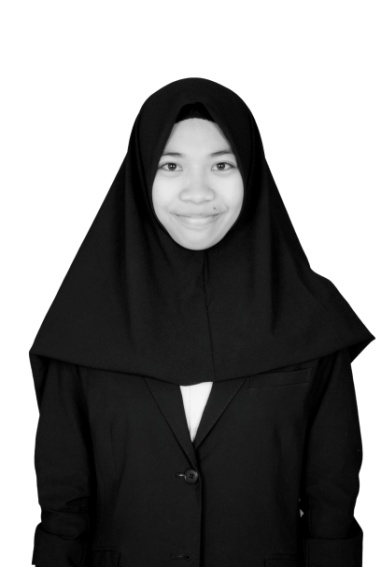 